Стань нашим партнером и начни зарабатывать реальные деньги!Партнерская программа от Imsider.ru – хорошая возможность для достижения финансового благополучия На сегодняшний день каждый мало-мальски уважающий себя и хотя бы немного раскрученный инфобизнесмен имеет партнерскую программу. Это нормально – платить за успешную рекомендацию своего продукта. Мы тоже готовы платить Вам за рекомендации наших продуктов и привлечение новых покупателей!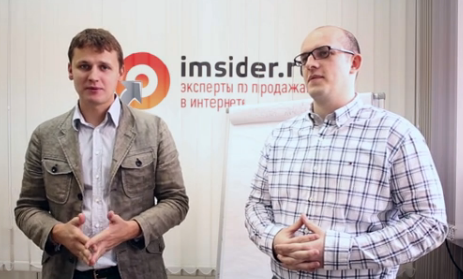 Конечно, партнерских программ в Рунете очень много – как говорится, «пользуй - не хочу». И все-таки мы уверены, что сможем заинтересовать Вас действительно выгодным предложением о сотрудничестве.Наше предложение стать партнером Imsider.ru интересно и актуально по нескольким причинам:во-первых, мы предлагаем Вам рекомендовать продукты, качество которых можем подтвердить «на деле», - эффективные и востребованные обучающие материалы с гарантированным результатом при практическом применении;во-вторых, Вас точно порадует вознаграждение: Вы получаете от 20% до 30% от стоимости каждого продукта проданного с Вашей помощью; кроме того, имеются комиссионные второго уровня - 5%;в-третьих, наш проект Imsider.ru уже завоевал хорошую репутацию и заработал себе имя, став одним из лидеров в сфере качественного обучения создания Интернет-магазинов, и поэтому ссылаться на него – всегда престижно и актуально.Мы предлагаем Вам монетизировать свои способности убеждать, рекомендовать и продавать!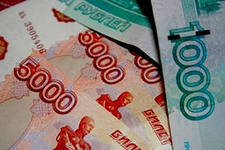 Ведь Вы и так каждый день общаетесь со многими людьми – в реале и в Интернете. Естественно, в большинстве случаев не по делу – удовольствия ради, ну и чтоб время убить и скуку развеять. Теперь Вы можете делать это за деньги – рекомендуя наши продукты.Стас Криливец:«Пробовал уже несколько партнерок. Как-то все сложно было, и больше нескольких тысяч рублей в месяц зарабатывать не получалось. То правила скользкие, то выплаты неполные, то еще косяки какие-нибудь. Однако с Имсайлер.ру дело пошло веселее. Я плотно оккупировал социальные сети. Как оказалось, про Балакирева и Шакова многие знают, поэтому убеждать народ в полезности их курсов особо не приходится. Встречаются, бывает, отдельные упрямые или дремучие кадры, но в общем и целом получается по 8-10 продаж в месяц делать с временными затратами в среднем полтора-два часа в день. Я уже даже в азарт вошел, появился интерес. Буду продолжать, надеюсь выйти хотя бы на 20-25 продаж в месяц».Обратите, пожалуйста, внимание на следующие моменты:Вы рекомендуете действительно полезный практический материал и результативное обучение.Размер комиссионных даже за одну продажу одного продукта – вполне достойная сумма.Вам достаточно порекомендовать всего лишь один раз. Наша партнерская программа работает по принципу: комиссионные начисляются тому партнеру, которые привлек пользователя впервые.Вы будете получать свои комиссионные со всех покупок привлеченного Вами клиента в течение 150 дней. То есть привлекли «перспективного» покупателя один раз — и получайте пассивный доход!Ваше решение стать партнером ни к чему Вас не обязывает: мы не будем требовать определенный объем продаж по Вашим рекомендациям. Вы работаете, как хотите и сколько хотите, – в удобное для Вас время.Наиболее активным нашим партнерам, по рекомендациям которых куплено больше всего продуктов, по итогам месяца присваивается VIP-статус с повышением комиссионных!По сути, Вы получаете хорошие деньги просто за общение!Валерий Плотников:«Заработать с Imsider.ru просто как дважды два! Стал участником партнерской программы два месяца назад. За это время смог заработать около 50000 рублей. В день я примерно тратил около 3-4 часов – вплотную занимался партнеркой. Сделал пару сайтов сателлитов, пустил а-ля вирусный маркетинг по соцсетям, провел прокачку по е-мейлам. В общем, ничего сложного, а денежки капают очень даже неплохие. Не намерен останавливаться – буду продолжать сотрудничать дальше».Что дает Вам наша партнерка?Возможность неограниченного дохода. Это не просто слова «а-ля типичный маркетинговый ход», это на самом деле так. Все зависит от Вашего желания зарабатывать и того, сколько времени Вы готовы потратить на продвижение наших продуктов, особенно на первых порах. Да, сначала придется немного потрудиться, но после запуска всех процессов Вы уже сможете расслабиться и получать свои стабильные комиссионные, практически не напрягаясь.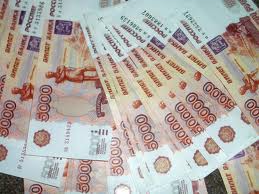 Помощь и поддержка.  Приняв решение стать нашим партнером, Вы получаете нашу помощь и поддержку на всех этапах. Конечно, какую кнопочку нажать и кому предложить – это не к нам. Но действительно важные моменты – Ваши предложения, замечания, комментарии - мы всегда готовы обсудить и по возможности помочь реализовать.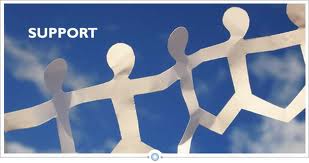 Гарантированные полные выплаты Ваших комиссионных. Все, что Вы заработали, - Ваше! Мы не ставим никаких ограничений: Вы можете рекомендовать и продавать наши продукты в любом количестве. При этом будьте уверены: Вы получите все свои комиссионные до копеечки!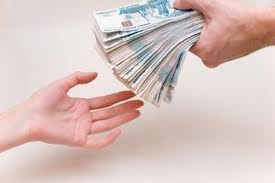 Целый арсенал средств и инструментов. Вы получаете готовые рекламные материалы для партнеров по каждому продукту. Вам ничего не нужно изобретать, придумывать. Вы пользуете эффективные наработки, которые приведут Вас к нужному результату – продажам продуктов.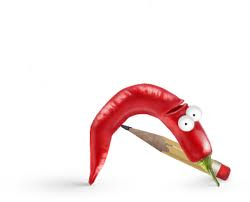 Честные взаимовыгодные отношения. Считаем, что честность и прозрачность партнеров – это фундамент, на котором должна быть построена партнерская программа. Поэтому мы со всей ответственностью заявляем, что и взамен рассчитываем на Вашу порядочность. 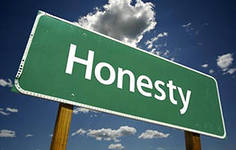 Полный контроль. Вы сами контролируете процесс, начиная с перехода клиента по партнерской ссылке и заканчивая подтверждением заказа и факта оплаты наложенным платежом. Вы всегда четко знаете, на каком этапе находится сделка с каждым человеком, которому Вы рекомендовали наши продукты.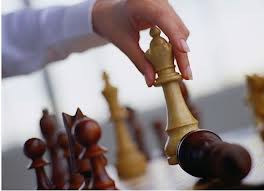 Мы не нанимаем Вас работать продавцом, Мы предлагаем Вам равноправное и честное сотрудничество! ПАРТНЕРСТВО! И поэтому у Вас нет оклада, но и ограничений тоже нет! Вы зарабатываете столько сколько хотите и считаете нужным!хочу стать партнеромЧто Вам следует сделать, чтобы начать зарабатывать деньги с нашей партнеркой?Просто делать. Не мечтать, не думать «а что, если…», не строить предположения… Рекомендовать, продвигать, советовать наши инфопродукты во всех возможных и даже невозможных  местах. Например, в блоге, на сайте, на баннерах, в социальных сетях, в письмах рассылок – здесь мы даем полную волю Вашей фантазии.Вы можете построить свой собственный бизнес – бизнес, основанный на нашей партнерской программе!  Для этого станьте участником нашей партнерской программыприсоединитесь к нашему коммерческому проектурекомендуйте наши продукты с партнерскими ссылкаминачните зарабатыватьВидеоотзыв Артема МарковаКакие продукты Вы будете рекомендоватьКаждый наш партнер имеет право рекомендовать любой из наших инфопродуктов и в случае успешного взаимодействия с потенциальным покупателем получить свои «законные» комиссионные:хочу стать партнеромВозможно, у Вас появились вопросыПочему такая «разбежка» в сумме комиссионных за один продукт?Практически все наши проекты существуют в нескольких (обычно трех) форматах, которые отличаются в том числе и стоимостью. Ваши комиссионные рассчитываются из суммы, которую человек по Вашей рекомендации платит за конкретный формат.Каким образом я смогу получать свои комиссионные?Любым удобным Вам способом – на кошелек WebMoney, Z-Payment, RBK Money, Яндекс.Деньги, PayPal или на расчетный счет указанного Вами банка. Выплаты производятся два раза в месяц. Как я узнаю, сколько мне должны заплатить?Количество переходов, оплаченные и неоплаченные заказы продуктов, суммы Ваших комиссионных – все это Вы сможете увидеть в своем личном кабинете партнера.Александр Бельчиков:«Я просто повесил баннер на своем сайте с переходом по моей партнерской ссылке. И уже заработал 6000 рублей. Так я вообще ничего не делал! Ну, пять минут потратил на этот баннер. И сам был удивлен, когда получил деньги». Прикольная тема. Теперь, когда увидел реальный результат и обещанные комиссионные, хочу заняться этой партнеркой всерьез».Что Вам – как нашему партнеру - точно не потребуется?Вложения! Никаких вложений! С первого дня Вы зарабатываете, а не тратите деньги!Специальные гаджеты и сложные дорогие программы! Вам достаточно обычного средненького ПК, ноутбука или планшетника. Впрочем, есть у нас и такие партнеры, которые умудряются с мобильного телефона хорошо заработать. Поэтому главное здесь – свободный выход в Интернет. Обширные знания! Все Ваши действия просты и понятны даже вчерашнему школьнику. Работать по нашей партнерской программе легко и приятно.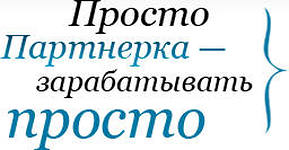 Мы уверены, что Вам подходит наше предложение, еслиВы – любитель пассивного дохода. Или хотите попробовать получать доход (приработок) без лишней суеты. Конечно, и мы уже говорили Вам об этом, на первых порах придется немного поактивничать. Но пара-тройка часов (при Вашем особом рвении) несложной работы в день на всем готовом (а все рекламные и сопровождающие материалы предоставляются Вам – как нашему партнеру - бесплатно) точно не будет «в напряг».Вам нужны реальные деньги, а не пустые обещания. И мы готовы Вам их дать. В смысле деньги. Не за красивые глаза, но и не за «ацкий» труд. Как показывает практика, большинство наших партнеров тратит около 8-9 часов в неделю. Согласитесь, стоит потратить эти часы с пользой, чтобы как минимум получать неплохой и стабильный приработок, а как максимум – конкретно хорошие большие суммы?!Вы готовы рекомендовать наши продукты. Здесь все просто. Вам не стыдно, не зазорно, не обидно, не «в лом». Сама мысль стать партнером и зарабатывать деньги на рекомендации и продвижении продуктов Имсайдер.ру не вызывает ощущения дискомфорта. Видеоотзыв Артема ПлешковаСергей Машечкин«С партнеркой Имсайдера работаю больше года. С каждым месяцем мой чистый доход от продаж их продуктов, пусть понемногу, но стабильно растет. На данный момент это 18000-20000 рублей в месяц. Очень хорошая подработка, я так считаю. Особенно приятно, что не нужно изобретать велосипед. Просто берешь рекламные материалы, которые уже есть в свободном для партнеров доступе, и применяешь их по своему усмотрению. Здорово помогает в работе».Вы можете начать зарабатывать с нами уже сегодня! Уже сейчас! Даже если Вы сомневаетесь в своих силах, просто попробуйте. Мы уверены, что у Вас все получится, и совсем скоро Вы будете заниматься очень приятным делом - подсчитывать свои комиссионные и прикидывать, куда бы их лучше потратить.хочу стать партнеромБудем рады видеть в числе наших постоянных партнеров именно Вас!С уважением, Сергей Балакирев и Тимур ШаковНазвание инфопродуктаВаши комиссионныеВаша партнерская ссылка ?Ссылка на подробное описание инфопродукта, готовые рекламные материалы и рекомендации по их использованиюШкола интернет-магазинов Деошоп.руПрактичный подходот 1470 рублей до 3980 рублей?Вулкан Трафика?Битва интернет-магазинов?